ACTUALIZACION AJULIO 2021ORGANIGRAMA 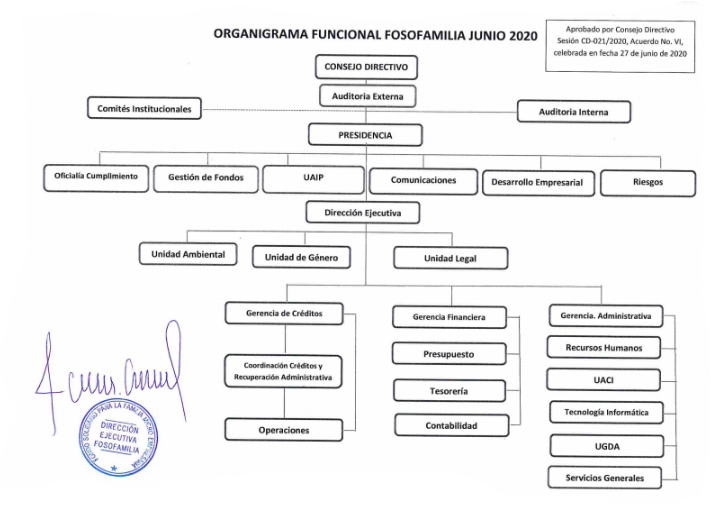 ESTRUCTURA ORGANIZATIVAUNIDADRESPONSABLEHOMBRESMUJERES TOTAL DE EMPLEADOSDESCIPCIÓNConsejo Directivo11114Auditoria Interna.Es atribución del consejo nombrar al auditor interno.011PresidenciaIng. Hugo Alberto Ochoa Cárcamo Director Propietario de Consejo Directivo del FOSOFAMILIA.Director Propietario de Consejo Directivo del FOSOFAMILIA.Director Propietario de Consejo Directivo del FOSOFAMILIA.El Presidente tendrá la Representación Legal.Preside las sesiones del Consejo Directivo y orienta sus deliberaciones. Vigila las actividades de la institución y la ejecución de las instrucciones emanadas del Consejo Directivo. Atender las relaciones con los representantes de las Instituciones del Gobierno y procurar la coordinación de las actividades de la Institución con otras entidades afines. Ejercer las demás funciones que le correspondan de conformidad con esta Ley y sus Reglamentos.Oficialía de CumplimientoLicda. Rosa María Miranda011Conocer las Leyes y Políticas acerca del Lavado de Dinero y transacciones ilegales; implementar procedimientos y controles para prevenir el riesgo del lavado de dinero y de activos, vigilar la adecuada implementación y funcionamiento del Sistema de prevención de lavado de activos e informar a jefaturas pertinentes sí sospecha o constata alguna transacción ilícita.Gestión de FondosNo se ha nombrado a ninguna persona. 000Gestionar recursos financieros y asistencia técnica de Cooperantes para coadyuvar al logro del cumplimiento de los objetivos.Unidad de Acceso a la Información PúblicaAzucena Albricia Barahona Castillo 011Garantizar el derecho de la ciudadanía a información pública del FOSOFAMILIA a fin de dar cumplimiento a la Ley de Acceso a la Información Pública (LAIP). Unidad de Comunicaciones No se ha nombrado a ninguna persona.000Gestionar y publicar la comunicación del que hacer institucional, publicidad y relaciones públicas de la institución, que permitan mantener un ambiente de imagen positiva del FOSOFAMILIA hacia la comunidad.Desarrollo Empresarial José Enrique Cardona, nombramiento Ad Honorem 000Planificar, ejecutar y supervisar actividades orientadas a la promoción y posicionamiento de los productos crediticios que ofrece el FOSOFAMILIA, así como coordinar y ejecutar los convenios suscritos con diferentes instituciones. Riesgos Lic. Luis Humberto Valle, Auxiliar de Riesgos Ad Honorem 000Realizar actividades de apoyo administrativo de la Unidad de Riesgos.Dirección EjecutivaLic. Juan Carlos Callejas Técnica Administrativa de la Dirección Ejecutiva 112Dirigir el funcionamiento general del FOSOFAMILIA, estableciendo los medios para agilizar las operaciones internas y externas y alcanzar la máxima eficiencia, en cumplimiento de los objetivos y metas  propuestas por la institución. Unidad AmbientalJosé Enrique Cardona101Identificar y administrar debidamente los riesgos ambientales, a fin de prevenir costos originados por éstos y fomentar la sensibilización del cuido, conservación del medio ambiente y de una Política de Gestión Ambiental Institucional. Unidad de GéneroLicda. Karina Lisseth Cornejo.011Facilitar la incorporación de los principios de género, igualdad no discriminación y derechos humanos, así como dar seguimiento a la inclusión de la perspectiva de Género Institucional en políticas, planes, proyectos, reglamentos, normativa, programas, procesos técnicos y estratégicos del FOSOFAMILIA. Unidad LegalLic. Irvin Bryan Rivas Montes Un colaborador jurídico202Administrar la recuperación Judicial y velar o cuidar por la legalidad de los actos o trámites institucionales.Gerencia de CréditosIng. Hugo Alberto Ochoa Cárcamo Cargo Ad-Honorem000Atender directamente las necesidades de crédito de la mujer Salvadoreña por medio de los analistas de créditos. Coordinar la administración de la cartera crediticia asegurando que el proceso administrativo del otorgamiento de créditos se realice en forma eficiente para contribuir al logro de las metas y objetivos del FOSOFAMILIA.Coordinación de Créditos y Recuperación AdministrativaMerlín Carina García de Valladares Analistas de créditoRecuperadores5712Organizar, ejecutar, apoyar y supervisar el trabajo del personal a cargo, a fin de cumplir con los objetivos de Recuperación, empleando estrategias de recuperación y administración y seguimiento a la cartera. Unidad de OperacionesJeannette Urquilla de García 011Responsable de todas las funciones de procesamiento de datos de las diferentes gestiones crediticias aprobadas por el comité de créditos, comité de recuperación y Consejo Directivo.Unidad Financiera InstitucionalPresupuestoLicda. Ana Adilián Castro de Ferrer Una Asistente Unidad Financiera 022Dirigir, coordinar, gestionar y supervisar las actividades del proceso financiero, asegurando se cumpla la normativa establecida. Presupuesto: Coordinar las actividades relacionadas con la elaboración del proyecto del presupuesto institucional, ejecución, seguimiento y evaluación presupuestaria. Unidad de TesoreríaLicda. Rita del Carmen de De León Una Cajera022Administrar las actividades o procesos que garanticen la recepción y control de los ingresos de la institución y su adecuada distribución para realizar el pago de los compromisos institucionales; así como mantener actualizados los auxiliares respectivos que se requieran durante el proceso financiero. Unidad de ContabilidadLic. Luis Humberto Valle 101Registrar, clasificar, consolidar y mantener los registros contables de las operaciones realizadas por la institución, a fin de satisfacer las necesidades de información financiera de forma oportuna para la toma de decisiones dentro de las disposiciones legales aplicables. Gerencia AdministrativaLic. Juan Carlos Callejas, Cargo Ad Honorem 000Dirigir, coordinar, gestionar y supervisar las actividades del proceso administrativo, asegurando se cumpla la normativa establecida. Unidad Recursos Humanos Priscilla María Funes Gámez, nombramiento Interino000Coordinar y ejecutar los procesos relacionados a la administración del Talento Humano en lo referente a la selección, contratación, inducción, capacitación, evaluación de desempeño, administración de las compensaciones y beneficios, clima organizacional y demás actividades o procedimientos relacionados a la gestión de Recursos Humanos. Unidad de Adquisiciones y contrataciones Delmy Elizabeth Martínez011Planificar, coordinar dirigir, efectuar y controlar el proceso de adquisición, contratación y suministro de obra, bienes y servicio que requieren las áreas del FOSOFAMILIA para el desarrollo de sus funciones de acuerdo con lo establecido en la normativa correspondiente.Tecnología de InformáticaIng. Katya Yanira Melgar Aguiluz,Un soporte Técnico112Administrar la red institucional a través de la configuración e instalación de equipos, ejecutar plan de mantenimiento preventivo y correctivo; asimismo brindar servicio de soporte técnico al usuario/a para el funcionamiento eficiente del sistema de información y equipo informático.Unidad de Gestión Documental y ArchivoKaterin Fabiola Rodríguez Guillén, Nombramiento Interino011Creación, elaboración y actualización de las Políticas, Manuales y prácticas de los instrumentos de control y consulta, así como el cumplimiento y el desarrollo continuo, garantizando la Organización, conservación y acceso a los documentos y archivos con el fin de brindar información cuando sea requerida por el personal del FOSOFMILIA; en cumplimiento a la Ley de Acceso a la Información pública (LAIP).Unidad de Servicios GeneralesSra. Elda Rocío MartínezServicios VariosMensajeros213Coordinar, supervisar, organizar, controlar, las actividades relacionadas con el mantenimiento preventivo y correctivo de bienes e inmuebles de la institución, agencia y/o centros de servicios, así como controlar el uso de vehículos, combustibles y coordinar las actividades de reparación de vehículos. 